K.2 Animals de los Everglades PowerPoint [SPANISH]Slide 14:Nombre: ____________________________Comparando los animales de los EvergladesEstamos comparando _ _____________________ y ______________________. Así es cómo se parecen.                                                         Así es cómo se diferencian.                   Haz un dibujo de lo que es igual.                                                                   Haz un dibujo de lo que es diferente. diferente.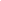 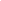 